В связи с необходимостью уточнения программных мероприятий и корректировки объемов финансирования муниципальной программы Егорлыкского сельского поселения «Комплексное развитие сельских территорий» в соответствии с решениями Собрания депутатов Егорлыкского сельского поселения 21.02.2023 № 51 «О внесении изменений в решение Собрания депутатов Егорлыкского сельского поселения от 23.12.2022 № 45 «О бюджете Егорлыкского сельского поселения Егорлыкского района на 2023 год и на плановый период 2024 и 2025 годов» на основании постановлений Администрации Егорлыкского сельского поселения от 26.04.2018 № 120 «Об утверждении Порядка разработки, реализации и оценки эффективности муниципальных программ Егорлыкского сельского поселения»,ПОСТАНОВЛЯЮ:1. Внести в приложение к постановлению Администрации Егорлыкского сельского поселения от 21.12.2018 № 245 «Обеспечение качественными жилищно-коммунальными услугами населения Егорлыкского сельского поселения», изменения согласно приложению. 2. Контроль за исполнением настоящего постановления оставляю за собой.3. Постановление вступает в силу с момента подписания.Глава АдминистрацииЕгорлыкского сельского поселения                                     И.И. Гулай Постановление вносит:сектор  муниципального хозяйства Администрации  Егорлыкского сельского поселения                                                                            Приложениек постановлению Администрации Егорлыкского сельского поселенияот.03.2023 года № Изменения,вносимые в приложение к постановлению Администрации Егорлыкского сельского поселения от 21.03.2022 № 57 Об утверждении муниципальной программы Егорлыкского сельского поселения «Комплексное развитие сельских территорий»1. В разделе «Паспорт муниципальной программы Егорлыкского сельского поселения «Комплексное развитие сельских территорий» подраздел «Ресурсное обеспечение муниципальной программы» изложить в редакции:2. В разделе «Паспорт подпрограммы ««Создание и развитие инфраструктуры на территории Егорлыкского сельского поселения» «Ресурсное обеспечение подпрограммы 2» изложить в редакции:Приложение № 3к муниципальной программе Егорлыкского сельского поселения «Комплексное развитие сельских территорий»3. Приложение № 3 изложить в редакции:РАСХОДЫбюджета сельского поселения на реализацию муниципальной программыЕгорлыкского сельского поселения «Комплексное развитие сельских территорий»Приложение № 4к муниципальной программе Егорлыкского сельского поселения «Комплексное развитие сельских территорий»4. Приложение № 4 изложить в редакции:РАСХОДЫна реализацию муниципальной программы Егорлыкского сельского поселения «Комплексное развитие сельских территорий»* Объем бюджетных ассигнований будет отражен после предоставления проектной документации (положительное заключение государственной экспертизы) и при наличии средств областного бюджета на строительство и реконструкцию объектов инженерной инфраструктуры в сельской местности.Глава АдминистрацииЕгорлыкского сельского поселения                                     И.И. Гулай 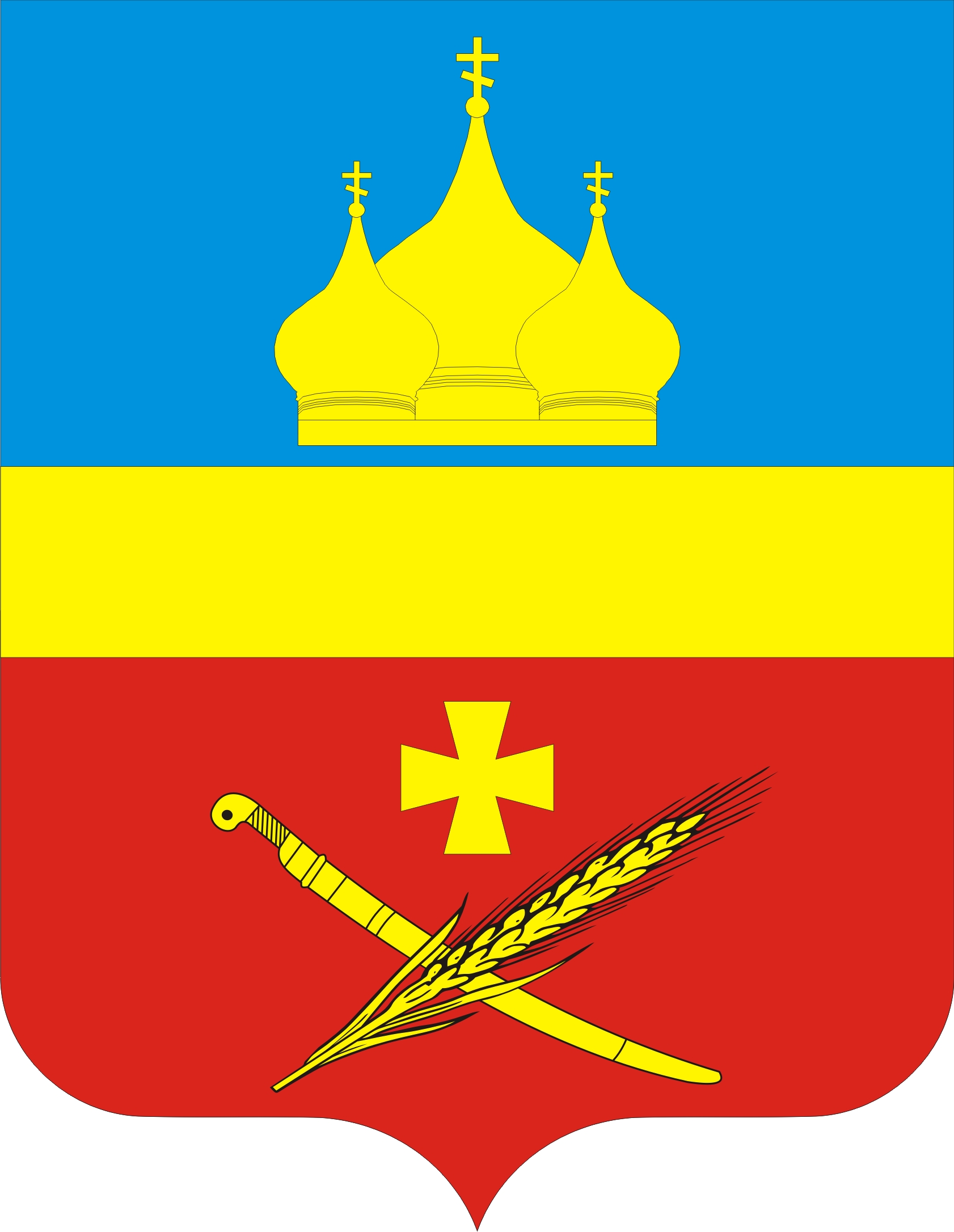 РоссияРостовская область  Егорлыкский районАдминистрация Егорлыкского сельского поселенияПОСТАНОВЛЕНИЕРоссияРостовская область  Егорлыкский районАдминистрация Егорлыкского сельского поселенияПОСТАНОВЛЕНИЕРоссияРостовская область  Егорлыкский районАдминистрация Егорлыкского сельского поселенияПОСТАНОВЛЕНИЕРоссияРостовская область  Егорлыкский районАдминистрация Егорлыкского сельского поселенияПОСТАНОВЛЕНИЕмарта 2023 года            №ст. Егорлыкскаяст. ЕгорлыкскаяО внесении изменений в постановление Администрации Егорлыкского сельского поселения от 21.03.2022 № 57 «Комплексное развитие сельских территорий»О внесении изменений в постановление Администрации Егорлыкского сельского поселения от 21.03.2022 № 57 «Комплексное развитие сельских территорий»О внесении изменений в постановление Администрации Егорлыкского сельского поселения от 21.03.2022 № 57 «Комплексное развитие сельских территорий»Ресурсное обеспечение  муниципальной программы общий объем финансирования на весь период реализации муниципальной программы – 2600,0 тыс. рублей, в том числе по годам реализации: в 2020 году – 0,0 тыс. рублей;в 2021 году – 0,0 тыс. рублей;в 2022 году – 0,0 тыс. рублей;в 2023 году – 0,0 тыс. рублей;в 2024 году – 2600,0 тыс. рублей;в 2025 году – 0,0 тыс. рублей;в 2026 году – 0,0 тыс. рублей;в 2027 году – 0,0 тыс. рублей;в 2028 году – 0,0 тыс. рублей;в 2029 году – 0,0 тыс. рублей;в 2030 году – 0,0 тыс. рублей;за счет средств федерального бюджета – 0,0 тыс. рублей, в том числе:в 2020 году – 0,0 тыс. рублей;в 2021 году – 0,0 тыс. рублей;в 2022 году – 0,0 тыс. рублей;в 2023 году – 0,0 тыс. рублей;в 2024 году – 0,0 тыс. рублей;в 2025 году – 0,0 тыс. рублей;в 2026 году – 0,0 тыс. рублей;в 2027 году – 0,0 тыс. рублей;в 2028 году – 0,0 тыс. рублей;в 2029 году – 0,0 тыс. рублей;в 2030 году – 0,0 тыс. рублей;за счет средств областного бюджета – 0,0 тыс. рублей, в том числе:в 2020 году – 0,0 тыс. рублей;в 2021 году – 0,0 тыс. рублей;в 2022 году – 0,0 тыс. рублей;в 2023 году – 0,0 тыс. рублей;в 2024 году – 0,0 тыс. рублей;в 2025 году – 0,0 тыс. рублей;в 2026 году – 0,0 тыс. рублей;в 2027 году – 0,0 тыс. рублей;в 2028 году – 0,0 тыс. рублей;в 2029 году – 0,0 тыс. рублей;в 2030 году –0,0 тыс. рублей;за счет средств местного бюджета –2600,0 тыс. рублей, в том числе:в 2020 году – 0,0 тыс. рублей;в 2021 году – 0,0 тыс. рублей;в 2022 году –0,0 тыс. рублей;в 2023 году – 0,0 тыс. рублей;в 2024 году – 2600,0 тыс. рублей;в 2025 году – 0,0 тыс. рублей;в 2026 году – 0,0 тыс. рублей;в 2027 году – 0,0 тыс. рублей;в 2028 году – 0,0 тыс. рублей;в 2029 году – 0,0 тыс. рублей;в 2030 году – 0,0 тыс. рублей;средства внебюджетных источников – 0,0 тыс. рублей, в том числе:в 2020 году – 0,0 тыс. рублей;в 2021 году – 0,0 тыс. рублей;в 2022 году –0,0 тыс. рублей;в 2023 году – 0,0 тыс. рублей;в 2024 году – 0,0 тыс. рублей;в 2025 году – 0,0 тыс. рублей;в 2026 году – 0,0 тыс. рублей;в 2027 году – 0,0 тыс. рублей;в 2028 году – 0,0 тыс. рублей;в 2029 году – 0,0 тыс. рублей;в 2030 году – 0,0 тыс. рублей;Средства областного бюджета включаются в муниципальную программу и определяются в пределах бюджетных ассигнований, предусмотренных на ее реализацию областным законом об областном бюджетеРесурсное              обеспечение подпрограммы 2общий объем финансирования на весь период реализации подпрограммы 2 – 2600,0 тыс. рублей, в том числе по годам реализации: в 2020 году – 0,0 тыс. рублей;в 2021 году – 0,0 тыс. рублей;в 2022 году – 0,0 тыс. рублей;в 2023 году – 0,0 тыс. рублей;в 2024 году – 2600,0 тыс. рублей;в 2025 году – 0,0 тыс. рублей;в 2026 году – 0,0 тыс. рублей;в 2027 году – 0,0 тыс. рублей;в 2028 году – 0,0 тыс. рублей;в 2029 году – 0,0 тыс. рублей;в 2030 году – 0,0 тыс. рублей;за счет средств федерального бюджета – 0,0 тыс. рублей, в том числе:в 2020 году – 0,0 тыс. рублей;в 2021 году – 0,0 тыс. рублей;в 2022 году – 0,0 тыс. рублей;в 2023 году – 0,0 тыс. рублей;в 2024 году – 0,0 тыс. рублей;в 2025 году – 0,0 тыс. рублей;в 2026 году – 0,0 тыс. рублей;в 2027 году – 0,0 тыс. рублей;в 2028 году – 0,0 тыс. рублей;в 2029 году – 0,0 тыс. рублей;в 2030 году – 0,0 тыс. рублей;за счет средств областного бюджета – 0,0 тыс. рублей, в том числе:в 2020 году – 0,0 тыс. рублей;в 2021 году – 0,0 тыс. рублей;в 2022 году – 0,0 тыс. рублей;в 2023 году – 0,0 тыс. рублей;в 2024 году – 0,0 тыс. рублей;в 2025 году – 0,0 тыс. рублей;в 2026 году – 0,0 тыс. рублей;в 2027 году – 0,0 тыс. рублей;в 2028 году – 0,0 тыс. рублей;в 2029 году – 0,0 тыс. рублей;в 2030 году  - 0,0 тыс. рублей;за счет средств местного бюджета  – 2600,0 тыс. рублей, в том числе:в 2020 году – 0,0 тыс. рублей;в 2021 году – 0,0 тыс. рублей;в 2022 году – 0,0 тыс. рублей;в 2023 году – 0,0 тыс. рублей;в 2024 году – 2600,0 тыс. рублей;в 2025 году – 0,0 тыс. рублей;в 2026 году – 0,0 тыс. рублей;в 2027 году – 0,0 тыс. рублей;в 2028 году – 0,0 тыс. рублей;в 2029 году – 0,0 тыс. рублей;в 2030 году – 0,0 тыс. рублей;средства внебюджетных источников –0,0 тыс. рублей, в том числе:в 2020 году – 0,0 тыс. рублей;в 2021 году – 0,0 тыс. рублей;в 2022 году – 0,0 тыс. рублей;в 2023 году – 0,0 тыс. рублей;в 2024 году – 0,0 тыс. рублей;в 2025 году – 0,0 тыс. рублей;в 2026 году – 0,0 тыс. рублей;в 2027 году – 0,0 тыс. рублей;в 2028 году – 0,0 тыс. рублей;в 2029 году – 0,0 тыс. рублей;в 2030 году – 0,0 тыс. рублей;№ п/пНаименование муниципальной программы, подпрограммы, основного мероприятия подпрограммыОтветственный исполнитель, соисполнитель, участникКод бюджетнойклассификацииКод бюджетнойклассификацииКод бюджетнойклассификацииКод бюджетнойклассификацииОбъем расходов, всего (тыс. рублей)В том числе по годам реализации муниципальной программы(тыс. рублей)В том числе по годам реализации муниципальной программы(тыс. рублей)В том числе по годам реализации муниципальной программы(тыс. рублей)В том числе по годам реализации муниципальной программы(тыс. рублей)В том числе по годам реализации муниципальной программы(тыс. рублей)В том числе по годам реализации муниципальной программы(тыс. рублей)В том числе по годам реализации муниципальной программы(тыс. рублей)В том числе по годам реализации муниципальной программы(тыс. рублей)В том числе по годам реализации муниципальной программы(тыс. рублей)В том числе по годам реализации муниципальной программы(тыс. рублей)В том числе по годам реализации муниципальной программы(тыс. рублей)№ п/пНаименование муниципальной программы, подпрограммы, основного мероприятия подпрограммыОтветственный исполнитель, соисполнитель, участникГРБСРзПрЦСРВРОбъем расходов, всего (тыс. рублей)2020 2021 2022 2023 2024 2025 20262027 2028 2029203012345678910111213141516171819Муниципальная программа Егорлыкского сельского поселения «Комплексное развитие сельских территорий»всегов том числе:ХХХХ2600,00,00,00,00,02600,00,00,00,00,00,00,0Муниципальная программа Егорлыкского сельского поселения «Комплексное развитие сельских территорий»Администрация Егорлыкского сельского поселения951050311200247002402600,00,00,00,00,02600,00,00,00,00,00,00,0Муниципальная программа Егорлыкского сельского поселения «Комплексное развитие сельских территорий»Администрация Егорлыкского сельского поселенияХХХХ------------1.Подпрограмма «Создание условий для обеспечения доступным и комфортным жильем сельского населения и развитие рынка труда (кадрового потенциала) на территории Егорлыкского сельского поселения»всего,в том числеХХХХ0,00,00,00,00,00,00,00,00,00,00,00,01.Подпрограмма «Создание условий для обеспечения доступным и комфортным жильем сельского населения и развитие рынка труда (кадрового потенциала) на территории Егорлыкского сельского поселения»Администрация Егорлыкского сельского поселенияХХХХ0,00,00,00,00,00,00,00,00,00,00,00,01.1.Основное мероприятие 1.1. Обеспечение жильем граждан, проживающих на территории Егорлыкского сельского поселенияАдминистрация Егорлыкского сельского поселенияХХХХ0,00,00,00,00,00,00,00,00,00,00,00,01.2.Основное мероприятие 1.2. Содействие занятости населения сельского поселенияАдминистрация Егорлыкского сельского поселенияХХХХ0,00,00,00,00,00,00,00,00,00,00,00,02.Подпрограмма «Создание и развитие инфраструктуры на территории Егорлыкского сельского поселения»всего, в том числе:ХХХХ0,00,00,00,00,00,00,00,00,00,00,00,02.Подпрограмма «Создание и развитие инфраструктуры на территории Егорлыкского сельского поселения»Администрация Егорлыкского сельского поселенияХХХХ0,00,00,00,00,00,00,00,00,00,00,00,02.Подпрограмма «Создание и развитие инфраструктуры на территории Егорлыкского сельского поселения»Администрация Егорлыкского сельского поселенияХХХХ0,00,00,00,00,00,00,00,00,00,00,00,02.1.Основное мероприятие 2.1. Развитие инженерной и транспортной инфраструктуры на территории Егорлыкского сельского поселенияАдминистрация Егорлыкского сельского поселенияХХХХ−−−−−−−−−−−−2.1.Основное мероприятие 2.1. Развитие инженерной и транспортной инфраструктуры на территории Егорлыкского сельского поселенияАдминистрация Егорлыкского сельского поселенияХХХХ------------2.2.Основное мероприятие 2.2. Благоустройство территории Егорлыкского сельского поселенияАдминистрация Егорлыкского сельского поселения951050311200247002442600,00,00,00,00,02600,00,00,00,00,00,00,02.2.Основное мероприятие 2.2. Благоустройство территории Егорлыкского сельского поселенияАдминистрация Егорлыкского сельского поселенияХХХХ------------2.3.Основное мероприятие 2.3. Создание современного облика территории Егорлыкского сельского поселенияАдминистрация Егорлыкского сельского поселенияХХХХ−−−−−−−−−−−−2.3.Основное мероприятие 2.3. Создание современного облика территории Егорлыкского сельского поселенияАдминистрация Егорлыкского сельского поселенияХХХХ0,00,00,00,00,00,00,00,00,00,00,00,0№ п/пНаименование муниципальной программы, подпрограммыИсточникфинансированияОбъем расходов, всего (тыс. рублей)В том числе по годам реализации муниципальной программы (тыс. рублей)В том числе по годам реализации муниципальной программы (тыс. рублей)В том числе по годам реализации муниципальной программы (тыс. рублей)В том числе по годам реализации муниципальной программы (тыс. рублей)В том числе по годам реализации муниципальной программы (тыс. рублей)В том числе по годам реализации муниципальной программы (тыс. рублей)В том числе по годам реализации муниципальной программы (тыс. рублей)В том числе по годам реализации муниципальной программы (тыс. рублей)В том числе по годам реализации муниципальной программы (тыс. рублей)В том числе по годам реализации муниципальной программы (тыс. рублей)В том числе по годам реализации муниципальной программы (тыс. рублей)№ п/пНаименование муниципальной программы, подпрограммыИсточникфинансированияОбъем расходов, всего (тыс. рублей)2020 2021 2022 2023 2024 2025 2026 2027 2028 202920301234567891011121314151.Муниципальная программа Егорлыкского сельского поселения «Комплексное развитие сельских территорий»всего 2600,00---*-*2600,00-*-*-*-*-*-*1.Муниципальная программа Егорлыкского сельского поселения «Комплексное развитие сельских территорий»местный бюджет2600,00−−−−2600,00−−−−−−1.Муниципальная программа Егорлыкского сельского поселения «Комплексное развитие сельских территорий»безвозмездные поступления в местный бюджет−−−-*-*-*-*-*-*-*-*-*1.Муниципальная программа Егорлыкского сельского поселения «Комплексное развитие сельских территорий»в том числе за счет средств:1.Муниципальная программа Егорлыкского сельского поселения «Комплексное развитие сельских территорий»федерального бюджета−−−-*-*-*-*-*-*-*-*-*1.Муниципальная программа Егорлыкского сельского поселения «Комплексное развитие сельских территорий»областного бюджета----*-*--*-*-*-*-*-*1.Муниципальная программа Егорлыкского сельского поселения «Комплексное развитие сельских территорий»внебюджетные источники−−−-*-*-*-*-*-*-*-*-*1.1.Подпрограмма «Создание условий для обеспечения доступным и комфортным жильем сельского населения и развитие рынка труда (кадрового потенциала) на территории Егорлыкского сельского поселения»всего----*-*-*-*-*-*-*-*-*1.1.Подпрограмма «Создание условий для обеспечения доступным и комфортным жильем сельского населения и развитие рынка труда (кадрового потенциала) на территории Егорлыкского сельского поселения»местный бюджет----*-*-*-*-*-*-*-*-*1.1.Подпрограмма «Создание условий для обеспечения доступным и комфортным жильем сельского населения и развитие рынка труда (кадрового потенциала) на территории Егорлыкского сельского поселения»безвозмездные поступления в местный бюджет--−-*-*-*-*-*-*-*-*-*1.1.Подпрограмма «Создание условий для обеспечения доступным и комфортным жильем сельского населения и развитие рынка труда (кадрового потенциала) на территории Егорлыкского сельского поселения»в том числе за счет средств:1.1.Подпрограмма «Создание условий для обеспечения доступным и комфортным жильем сельского населения и развитие рынка труда (кадрового потенциала) на территории Егорлыкского сельского поселения»федерального бюджета--−-*-*-*-*-*-*-*-*-*1.1.Подпрограмма «Создание условий для обеспечения доступным и комфортным жильем сельского населения и развитие рынка труда (кадрового потенциала) на территории Егорлыкского сельского поселения»областной бюджет----*-*-*-*-*-*-*-*-*1.1.Подпрограмма «Создание условий для обеспечения доступным и комфортным жильем сельского населения и развитие рынка труда (кадрового потенциала) на территории Егорлыкского сельского поселения»внебюджетные источники−−−-*-*-*-*-*-*-*-*-*1.2.Подпрограмма «Создание и развитие инфраструктуры на территории Егорлыкского сельского поселения»всего2600,00---*-*-*2600,00−*−*−*−*−*1.2.Подпрограмма «Создание и развитие инфраструктуры на территории Егорлыкского сельского поселения»местный бюджет2600,00---*−*−*2600,00−*−*−*−*−*1.2.Подпрограмма «Создание и развитие инфраструктуры на территории Егорлыкского сельского поселения»безвозмездные поступления в местный бюджет---−*−*−*−*−*−*−*−*−*1.2.Подпрограмма «Создание и развитие инфраструктуры на территории Егорлыкского сельского поселения»в том числе за счет средств:1.2.Подпрограмма «Создание и развитие инфраструктуры на территории Егорлыкского сельского поселения»федерального бюджета---−*−*−*−*−*−*−*−*−*1.2.Подпрограмма «Создание и развитие инфраструктуры на территории Егорлыкского сельского поселения»областной бюджет----*−*−*-−*−*−*−*−*1.2.Подпрограмма «Создание и развитие инфраструктуры на территории Егорлыкского сельского поселения»внебюджетные источники−−−-*-*-*-*-*-*-*-*-*